		Le CEPPST recrute pour un poste ASSISTANT ADMINISTRATIF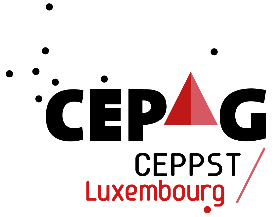 (H/F/X)Fonction accueillir et orienter le publicrépondre et assurer le suivi des appels téléphoniques et les mailsencoder et traiter les informations nécessaires au service à l'aide de l'outil informatiquesaisir, présenter et classer des documentsparticiper à l'organisation des réunions et des activités de l'asbl (agendas, réservations, suivi, ..)ProfilCompétences attenduesmaîtrise des logiciels de la suite Office Protrès bonne orthographecapacité d'organisation et rigueurcapacité à se former (législation et logiciels)sens des responsabilités et ouverture aux problèmes du publicPosteSecteur d'activité	Insertion socio professionnelle et éducation permanente Lieu de travail	ARLONcontrat mi-temps 17,5h/ semaineà durée indéterminée (entrée en fonction au plus tard le 01/10/2024)Salaire CP 329.02 catégorie 3 Modalités de contact :	Centre d’Education Permanente et de Promotion Sociale des TravailleursAnne BINET, directriceRue Léon-Castilhon 866700   ARLONanne.binet@ceppst.be les CV et lettre de motivation sont à faire parvenir uniquement par mail à l'attention de Mme Anne BINET pour le 02 septembre 2024 midi au plus tard.Les candidats retenus seront invités par mail à participer à la suite du processus de sélection:1) une épreuve écrite le 06 septembre 20242) une épreuve informatique et un entretien individuel (si réussite de l'étape 1) 